transkrip nilai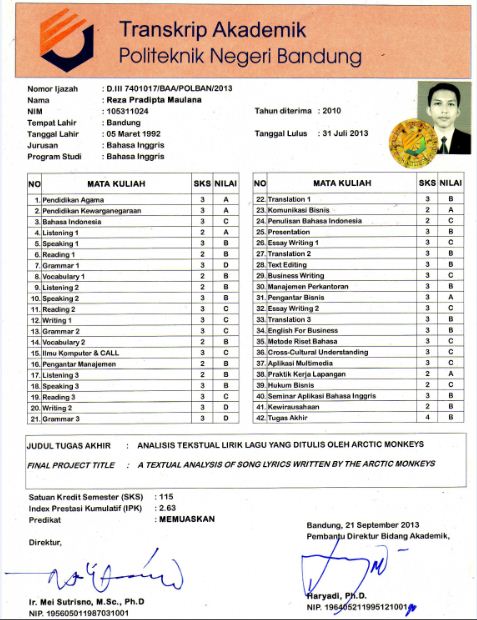 Ijazah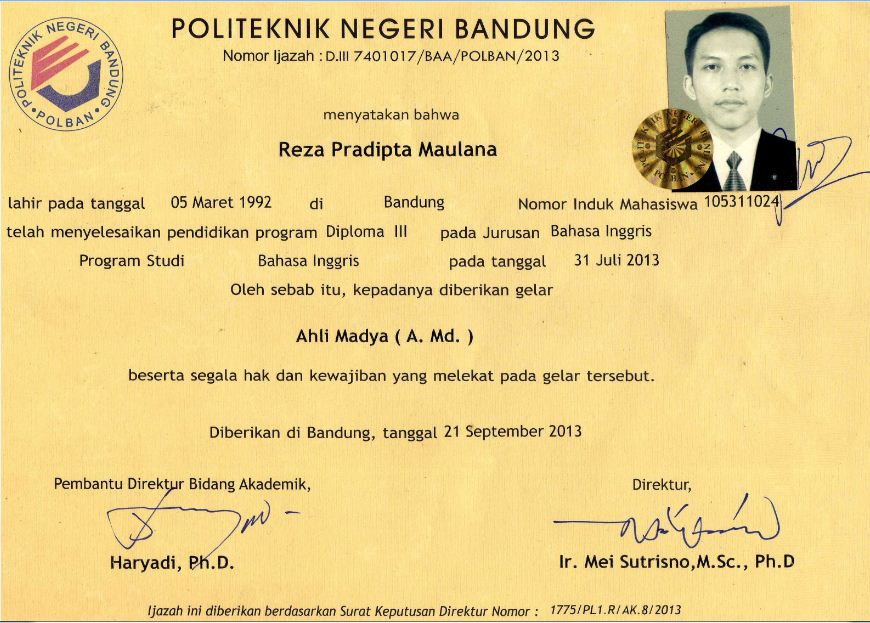 ktp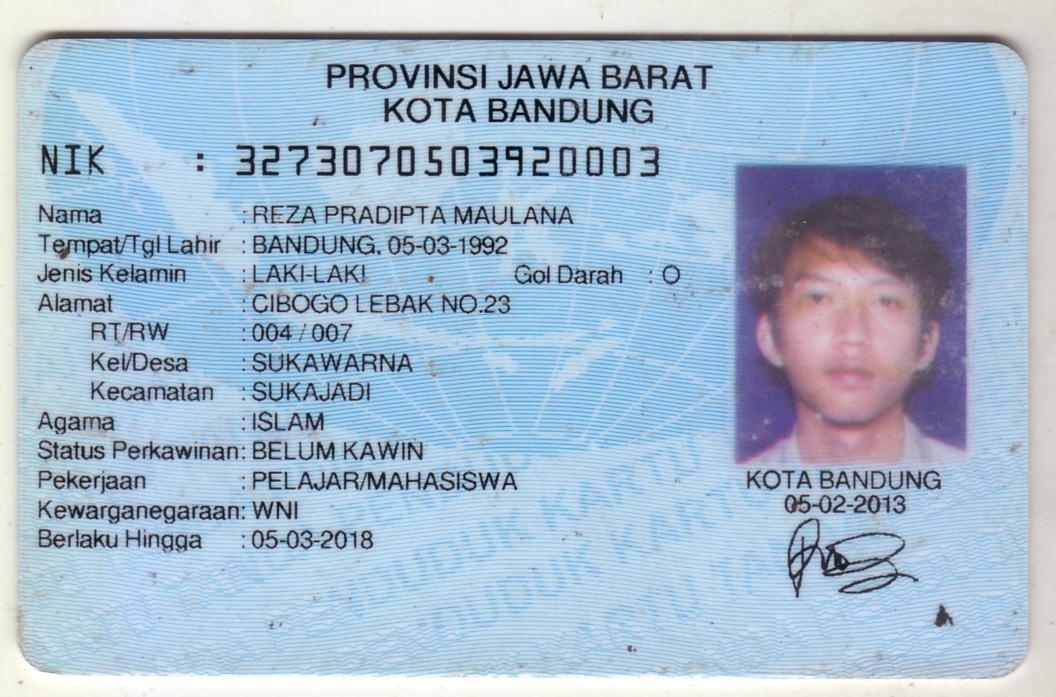 TOEIC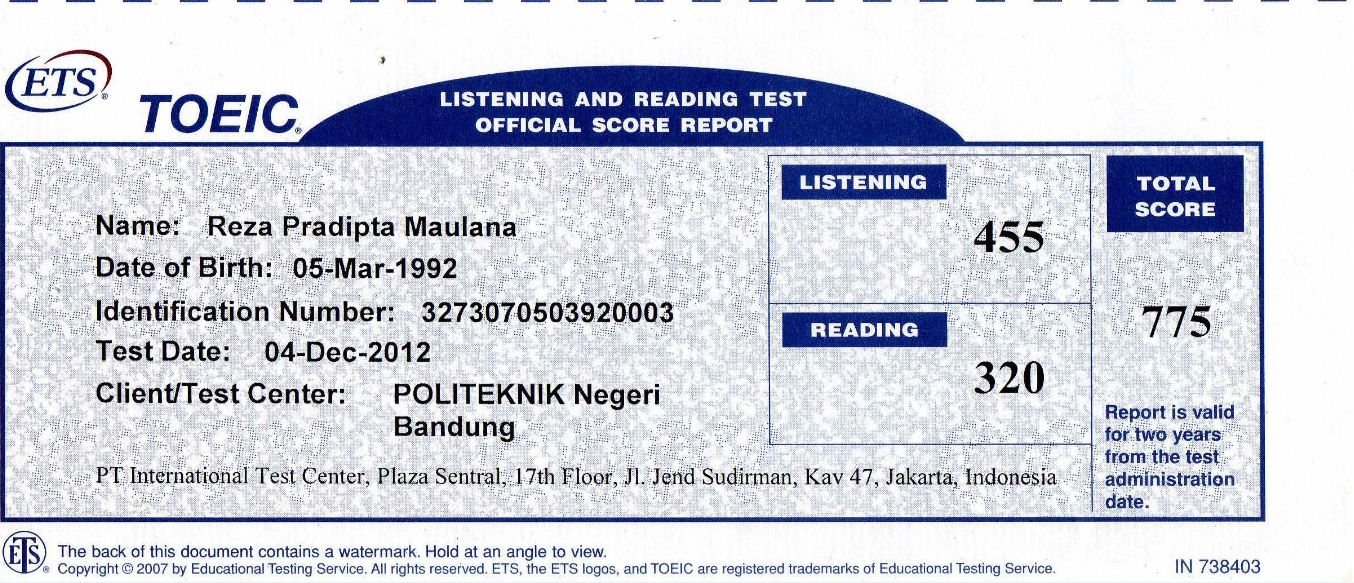 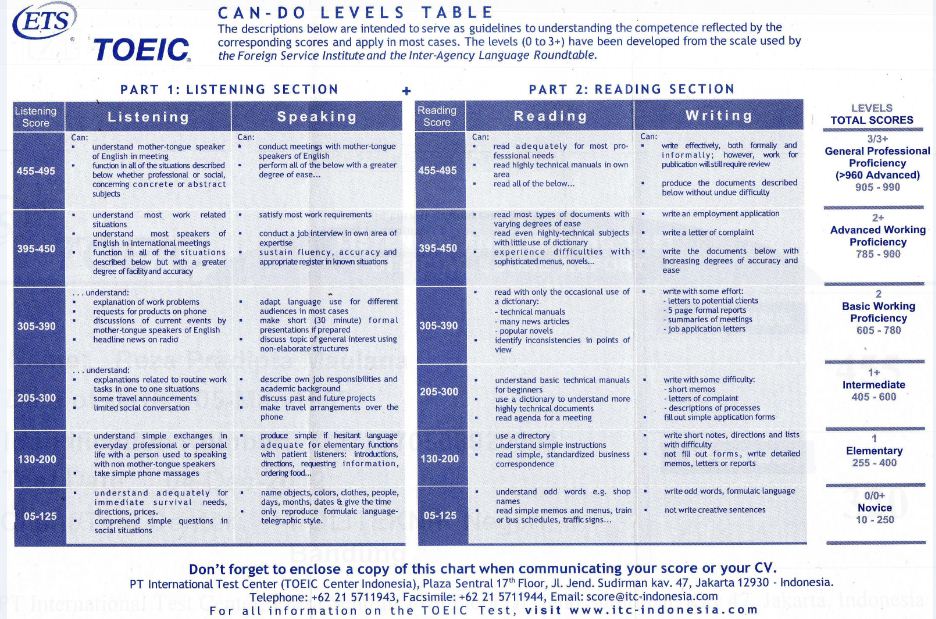 Personal Information: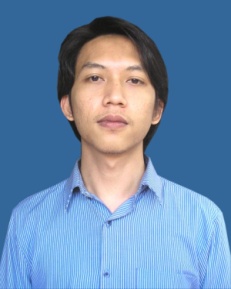 Nationality: IndonesiaDate of Birth: March 5, 1992Birthplace: BandungAddress: Jl. Cibogo Bawah No.23 RT04 RW07
Phone Number: 081546824299 (WhatsApp/Line)/085721332927
E-mail: rezapradiptamaulana@gmail.comFacebook: http://facebook.com/rezapradiptamaulanaTwiter: @re_zapperationProfessional ProfileHard – Working and adapting easily to new life and working environment. Fast learning behaviour in self and knowledge development. Open minded toward new knowledge.Capable work in a team as well as independentlyEducation and Qualifications professional ExperienceManual Author | PT.Dirgantara IndonesiaAugust 2013 – November 2014Responsible for proof-reading and verifiy any aero plane instrument manualCoordinate with  the Illustration and Assembly Division team on verifying manuals, customer feedbacks and problemsResponsible for re-evaluate archives and documents concerning letters of import, invoices, customer’s feedback, etc.Non – formal Education and organizationskillsMicrosoft Word, Excel, Point, etcAdobe PhotoshopCorelDrawAutoCAD